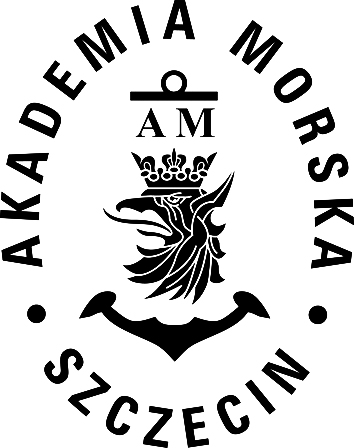 AKADEMIA MORSKA W SZCZECINIEul. Wały Chrobrego 1-2	70 -500 Szczecintelefon (+48 91) 480 94 00	fax (+48 91) 480 95 75www.am.szczecin.pl	e-mail:am@am.szczecin.pl 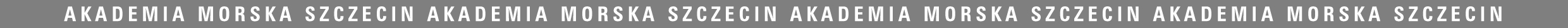 Szczecin dn. 07.03.2017r.
				ZAPYTANIE  OFERTOWEZamawiający:   	 Akademia Morska w Szczecinie    	ul. Wały Chrobrego ½, 70-500 Szczecin Przedmiot zapytania (opis przedmiotu zamówienia):Przedmiotem zamówienia jest: „Wykonywanie konserwacji urządzeń łączności wewnątrzzakładowej w obiektach Akademii Morskiej w Szczecinie przy ul. Wały Chrobrego ½ oraz obiektach stanowiących kompleks przy ul. Starzyńskiego 8, 9, 9A, H. Pobożnego 11, a także obiekty przy ul. Podgórnej 51-53, ul. Żołnierskiej 46, ul. Dębogórskiej 7/8,  ul. Willowej w Szczecinie w okresie od 01.04.2017 r  do  31.03.2018 r”. Szczegółowy opis przedmiotu zapytania:Wykonawca zapewni gotowość ekipy serwisowej do świadczenia usług  na następujących zasadach:czas przystąpienia w dni robocze do usuwania awarii istotnych dla prawidłowego funkcjonowania systemów  do 3 roboczogodzin; awaria istotna – niedziałające ponad 50% linii wewnętrznych lub niedziałające wszystkie linie miejskie.zgłoszenia dotyczące  świadczenia usług będą przyjmowane w formie pisemnej, mailowej, faksowej lub telefonicznej w godzinach od 8.00 do 16.00 w dni robocze;w przypadku awarii istotnych dla prawidłowego działania systemów w dni wolne  od pracy, zgłoszenia dodatkowo będą przyjmowane telefonicznie GSM, a termin   usunięcia usterki ustalany indywidualnie; rozpoczęcie prac związanych z usunięciem usterek nieistotnych dla prawidłowego funkcjonowania systemów w okresie do 72 roboczogodzin w dni robocze;prace przy modernizacjach systemów, które będą wymagały ich wyłączenia w całości będą przeprowadzane w godzinach popołudniowych lub w dni wolne od pracy ( terminy prac tego typu będzie każdorazowo uzgadniane pomiędzy stronami); prace programowe przy systemach wyposażonych w zdalny dostęp, będą również świadczone przez modem.Zakres prac:Bieżąca opieka serwisowa świadczona przez Wykonawcę obejmuje pełen zakres działań w zakresie:przeprowadzania bieżących modyfikacji istniejącego oprogramowaniu systemu zgodnie z wytycznymi użytkownika;usuwanie awarii istotnych oraz nieistotnych dla prawidłowego funkcjonowania systemu łączności.   Poprzez awarie istotne rozumie się nie działające ponad 50% linii wewnętrznych lub nie działające wszystkie linie miejskie;dokonywania bieżących napraw i regulacji zainstalowanych urządzeń w tym aparatów telefonicznych i faksów;przeprowadzanie bieżących modyfikacji działania sieci telekomunikacyjnej;kontrola kompatybilności central z centralą miejską i analiza błędów     testowanie i diagnostyka, w tym sprawdzenie logu alarmowego    centrali, przebudowanie systemu; g.   przegląd techniczny oraz konserwacja sprzętu, w tym      optymalizacja oprogramowania funkcji centrali; 		     h.   przegląd techniczny oraz konserwacja sieci telefonicznej z                                  wyłączeniem połączeń między budynkowych (światłowodów                                  między budynkowych);i.  korekta czasu systemowego, w tym zmiana czasu z zimowego na letni      i odwrotnie; 		       j.  kontrola stanu zasilania awaryjnego; 		       k.  instalowanie nowych wersji oprogramowania w ramach                  posiadanej przez użytkownika licencji;		       l. sporządzenie i aktualizacja kopii konfiguracji użytkowej (kopia ustawień                      programowych i sprzętowych);      m.  kontrola poprawności działania portów;		      n.  przeprowadzanie i wydruk raportów taryfikacyjnych użytkowników                        wewnętrznych centrali raz w miesiącu lub częściej na żądanie                       użytkownika końcowego;                 o.  napraw aparatów telefonicznych posiadanych przez Zamawiającego;                 p.  włączania dodatkowych numerów istniejącego systemu sieci                        telefonicznej wraz z nadaniem przysługujących uprawnień, a także                      przypisywaniem ich do odpowiednich grup abonenckich;                 r.   nieodpłatnej wymiany części zamiennych zakupionych przez                        Zamawiającego;                 s.   wykonywania prac kontrolnych:Wszystkie prace kontrolne będą wykonywane nie rzadziej niż raz na  miesiąc a po ich zakończeniu Zamawiającemu będzie przedstawiony raport z wykonanych prac.Przygotowywanie części technicznej do specyfikacji istotnych warunków zamówienia na świadczenie stacjonarnych usług telekomunikacyjnych oraz na świadczenie komórkowych usług telekomunikacyjnych dla całej Akademii Morskiej w Szczecinie.Warunki ogólne:Wykonawca zobowiązuje się do realizacji przedmiotu umowy zgodnie z zasadami wiedzy technicznej, normami i parametrami i obowiązującymi przepisami techniczno -budowlanymi.Wykonawca zapewni dostawę wszelkich części i usług niezbędnych do usunięcia ewentualnych awarii. Części i sprzęt będą nowe lub po renowacji, o jakości, użyteczności i funkcjonalności równej nowym. Wykonawca za uprzednim powiadomieniem, ma prawo tymczasowo dostarczyć porównywalną część zamienną, informując równocześnie Zamawiającego o terminie właściwej wymiany na stałe.Wykonawca gwarantuje, że wszelkie wymieniane podzespoły lub części zamienne będą pozbawione wad materiałowych i wad wykonawstwa oraz zostaną dostarczone w okresie obowiązywania umowy serwisowej.na terenie obiektu należącego do Zamawiającego Wykonawca jest zobowiązany do przestrzegania wszelkich wymogów bezpieczeństwa, instrukcji i zarządzeń Zamawiającego oraz przepisów  o charakterze ogólnym.Wykonawca nie ponosi odpowiedzialności za niewykonanie lub nienależyte wykonanie świadczonych usług wynikłe z przyczyn leżących po stronie Zamawiającego, a w szczególności braku dostępu do poszczególnych pomieszczeń obiektu.Wykonawca nie ponosi odpowiedzialności za nieterminowe wypełnienie swoich zobowiązań w przypadku zdarzeń o charakterze nadzwyczajnym w szczególności: wypadku, wybuchu, pożaru, skoków napięcia niezgodnych z Polskimi Normami Elektrycznymi, przerw w dostawie energii elektrycznej powyżej 4 godzin, uszkodzeń połączeń międzybudynkowych (uszkodzenie światłowodów) lub z przyczyn naturalnych w tym trzęsienia ziemi, huraganu, ulewy niemożliwych do przewidzenia ani do odwrócenia (siła wyższa).wszelkie zmiany i modyfikacje w zakresie modernizacji abonenckiej centrali telefonicznej lub dokumentacji wymagają uprzedniego pisemnego uzgodnienia z Wykonawcą.Wykonawca wyraża gotowość do przeprowadzenia rozbudowy systemu w  możliwie najkrótszym czasie na podstawie odrębnych wycen;Wykonawca wyraża gotowość reprezentowanie firmy Zamawiającegow kontaktach z producentami systemów oraz operatorami zewnętrznymi w zakresie koniecznym do realizacji umowy,  na podstawie udzielonego przez Zamawiającego  Pełnomocnictwa.Gwarancja:Wykonawca udziela 12 miesięcznej gwarancji na prace instalacyjne i modyfikacje programowe oraz dostarczone nowe elementy i podzespoły. Na podzespoły nie będące na gwarancji producenta, które po ewentualnym uszkodzeniu zostaną naprawione, Wykonawca udziela 3 miesięcznej gwarancji rozruchowej.Zestawienie sprzętowe:ul. Wały Chrobrego 1-2 – centrala Alcatel 4400 o pojemności całkowitej 700 numerów wewnętrznychul. Podgórna – centrala Alcatel OXO o pojemności całkowitej 128 numerów wewnętrznych ul. H. Pobożnego – centrala Alcatel 4400 moduł wyniesiony centrali głównej Wały Chrobrego (bez procesora sterującego) o pojemności całkowitej 200 numerów wewnętrznych ul. Żołnierska – centrala Panasonic KXTD 816 – 24 linie wewnętrzneul. Ludowa – centrala Panasonic KX TDA30 – 20 linii wewnętrznychul. Willowa – centrala Alcatel OXO – 64 linii wewnętrznychTermin realizacji:Zamówienie winno być realizowane przez okres 12 miesięcy licząc od dnia  01.04.2017r. do dnia 31.03.2018r.Opis przygotowania oferty:Oferta powinna zawierać:           1. Formularz oferty z określeniem zryczałtowanego wynagrodzenia miesięcznego 	    Brutto.            2. Dokumenty potwierdzające wiedzę i doświadczenie Oferenta:                  a. Certyfikaty szkolenia Alcatel – Lucent Certified System Expert wydane przez                       producenta urządzeń Alcatel – Lucent dla 2 pracowników Oferenta.                  b. Certyfikaty szkolenia z instalacji okablowania strukturalnego AMP Netconnect          wydane przez producenta okablowania firmę Tyco Electronics dla 1 pracownika                      Oferenta w zakresie Amp1., Amp2., Amp.3                  c. Co najmniej jednej referencji potwierdzającej wykonywanie prac konserwacji            systemów telekomunikacyjnych Alcatel Lucent o pojemności minimum 1000            numerów wewnętrznych.Miejsce oraz termin składania ofert:    a. Oferta powinna być przesłana za pośrednictwem: najlepiej poczty elektronicznej         na adres: k.malec@am.szczecin.pl,  poczty,  kuriera,  faksem na numer:          91 48 09 575 lub też dostarczona osobiście na adres :         70-500 Szczecin, ul. Wały Chrobrego 1-2, Kancelaria pok. 73a do dnia          13.03.2017 r. do godz.12.00      b. Ocena ofert zostanie dokonana w dniu 13.03.2016r., po godz.12.00      c. Oferty złożone po terminie nie będą rozpatrywane.      d. Oferent może przed upływem terminu składania ofert zmienić lub wycofać swoją          ofertę.      e. W toku badania i oceny ofert Zamawiający może żądać od oferentów wyjaśnień          dotyczących treści złożonych ofert. Ocena ofert:     Zamawiający dokona oceny ważnych ofert na podstawie następujących kryteriów:      1 - Cena 100%. Złożenie oferty cenowej nie jest równoznaczne ze złożeniem Zamówienia przez Zamawiającego i nie wiąże się z koniecznością zawarcia przez niego umowy.